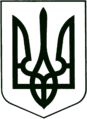 УКРАЇНА
МОГИЛІВ-ПОДІЛЬСЬКА МІСЬКА РАДА
ВІННИЦЬКОЇ ОБЛАСТІВИКОНАВЧИЙ КОМІТЕТ                                                           РІШЕННЯ №211Від 27.07.2023р.                                              м. Могилів-ПодільськийПро фінансово-господарську діяльність КП РО «Скорбота»                за ІІ півріччя 2022 року та І півріччя 2023 року	Керуючись ст. 52 Закону України «Про місцеве самоврядування в Україні», відповідно до плану роботи виконавчого комітету міської ради на 2023 рік, заслухавши інформацію директора комунального підприємства ритуального обслуговування «Скорбота» Сергієнка В.В., -виконком міської ради ВИРІШИВ:1. Інформацію директора КП РО «Скорбота» Сергієнка В.В. про фінансово-господарську діяльність КП РО «Скорбота» за ІІ півріччя 2022 року та І півріччя 2023 року взяти до відома.2. Поліпшити діяльність КП РО «Скорбота» на основі прийнятих рішень та рішень Засновника, вжити невідкладних заходів з усунення недоліків в роботі та проаналізувати хід виконання нормативно-правових актів, що знаходяться на контролі.  3. Вжити заходів щодо посилення контролю за виконанням законів України, актів та доручень Президента України, Кабінету Міністрів України, інших центральних органів виконавчої влади, розпоряджень та доручень голови обласної державної адміністрації та міського голови.4. Контроль за виконанням даного рішення покласти на першого  заступника міського голови Безмещука П.О..Міський голова                                                    Геннадій ГЛУХМАНЮК              